I confirm that the candidate has demonstrated competence by satisfying all of the criteria for this unit and that I have authenticated the work.Signature of assessor:  _____________________	Name (in block capitals): _____________________	Date:  ______________   Countersignature of qualified assessor (if required) and date:	IV initials (if sampled) and date:		Countersignature of qualified IV (if required) and date:	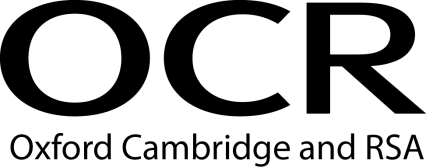 Evidence Record SheetOCR Level 4 Diploma in Career Information and AdviceEvidence Record SheetOCR Level 4 Diploma in Career Information and AdviceEvidence Record SheetOCR Level 4 Diploma in Career Information and AdviceUnit Title: Assist clients to apply for learning, training and work Assist clients to apply for learning, training and work Assist clients to apply for learning, training and work Assist clients to apply for learning, training and work Assist clients to apply for learning, training and work OCR unit number:Unit 13Unit 13Unit 13Unit 13Unit 13Candidate Name:I confirm that the evidence provided is a result of my own work.I confirm that the evidence provided is a result of my own work.I confirm that the evidence provided is a result of my own work.I confirm that the evidence provided is a result of my own work.I confirm that the evidence provided is a result of my own work.I confirm that the evidence provided is a result of my own work.Signature of candidate:Signature of candidate:Date:Learning OutcomesAssessment CriteriaEvidence ReferenceAssessment Method*The Learner will:1	Understand application processes and procedures for learning, training and workThe Learner can:1.1	explain application processes and procedures for learning, training and work1.2	evaluate the nature and format of information required to make applications for learning, training and work2. 	Be able to assist clients making applications for learning, training and work2.1	provide advice to clients about the nature and format of application information required2.2	provide assistance and advice to clients preparing for learning, training and work interviews3. 	Be able to evaluate with clients outcomes of the application process for learning, training and work3.1	review with clients lessons learned from the application process for learning, training and work3.2	discuss with clients how they will apply their knowledge and understanding of the application process in the future*Assessment method key: O = observation of candidate, EP = examination of product; EWT = examination of witness testimony; ECH = examination of case history; EPS = examination of personal statement; EWA = examination of written answers to questions; QC = questioning of candidate; QW = questioning of witness; PD = professional discussion*Assessment method key: O = observation of candidate, EP = examination of product; EWT = examination of witness testimony; ECH = examination of case history; EPS = examination of personal statement; EWA = examination of written answers to questions; QC = questioning of candidate; QW = questioning of witness; PD = professional discussion*Assessment method key: O = observation of candidate, EP = examination of product; EWT = examination of witness testimony; ECH = examination of case history; EPS = examination of personal statement; EWA = examination of written answers to questions; QC = questioning of candidate; QW = questioning of witness; PD = professional discussion*Assessment method key: O = observation of candidate, EP = examination of product; EWT = examination of witness testimony; ECH = examination of case history; EPS = examination of personal statement; EWA = examination of written answers to questions; QC = questioning of candidate; QW = questioning of witness; PD = professional discussion